Kindergarten News           December 2018Here is what we will be working on this month in kindergarten: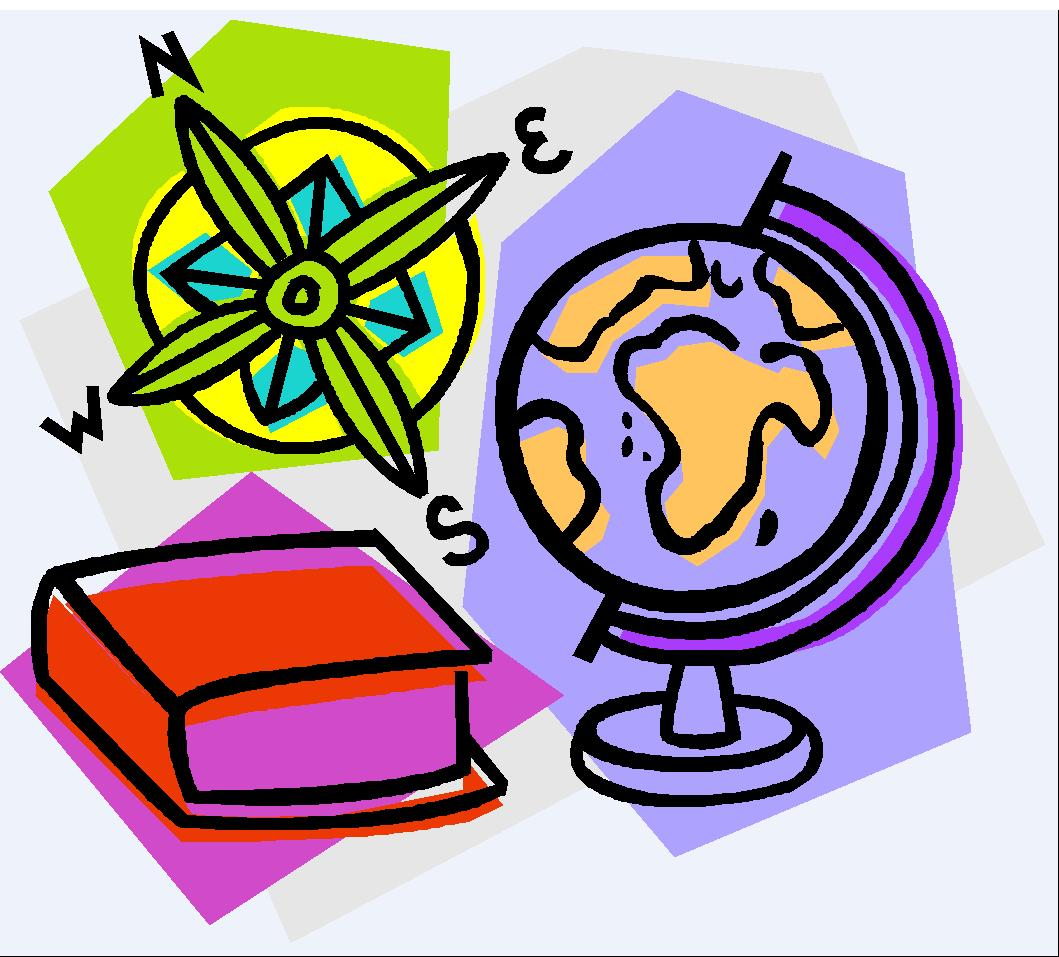 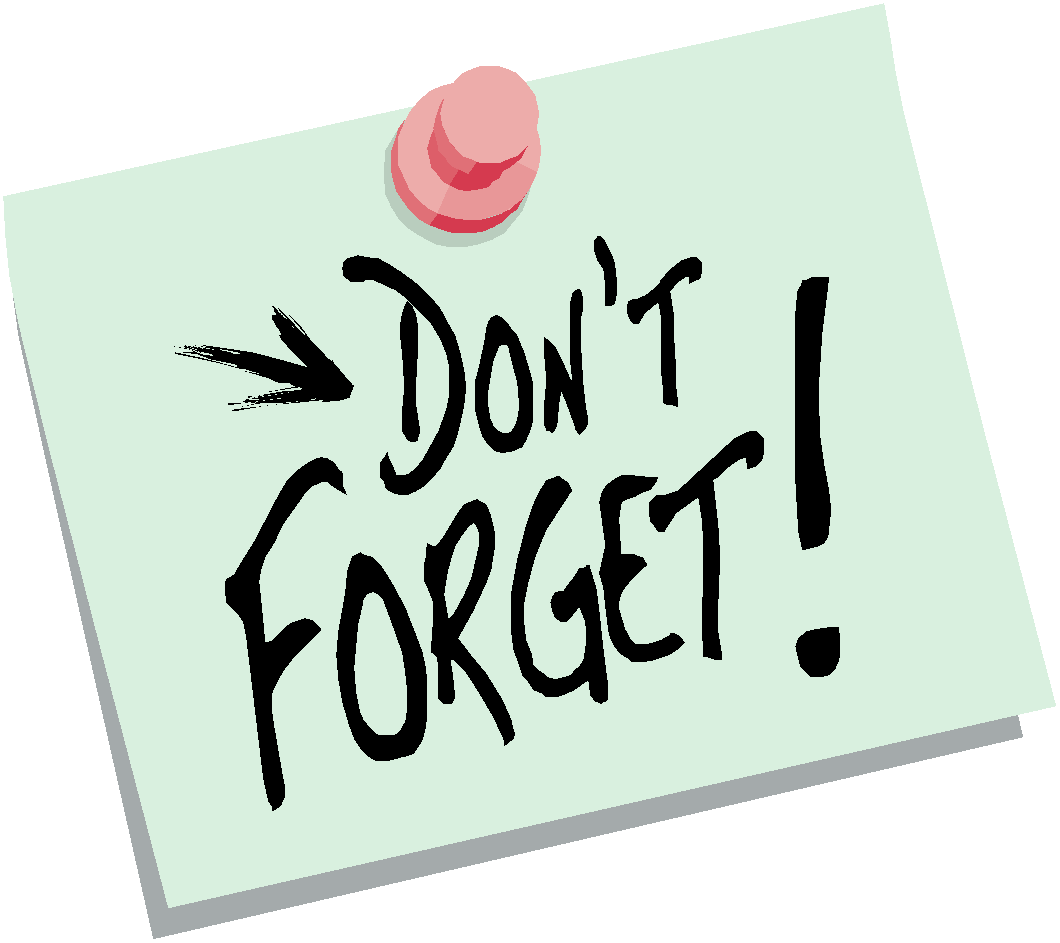 Writing Workshop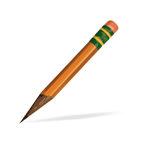 Developing ideasUsing strategies to sound out wordsEditing and fixingWriting about events and experiences and providing a reactionWriting an informational textScience & Social StudiesIdentifying the basic needs of animalsIdentifying the characteristics of living thingsObserving how animals grow and changeMatching animals and their babiesObserving and describing natural and human-made featuresIdentifying and understanding mapsLanguage Arts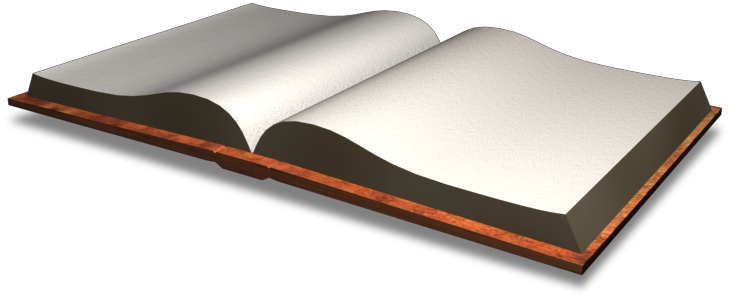 Retelling familiar stories with beginning, middle, and end.Using key details to recall information from a story.Identifying the role of the author and illustrator in literary and informational text.Using before reading strategiesNaming all letters and sounds. Reading AND writing the 31 sight wordsMath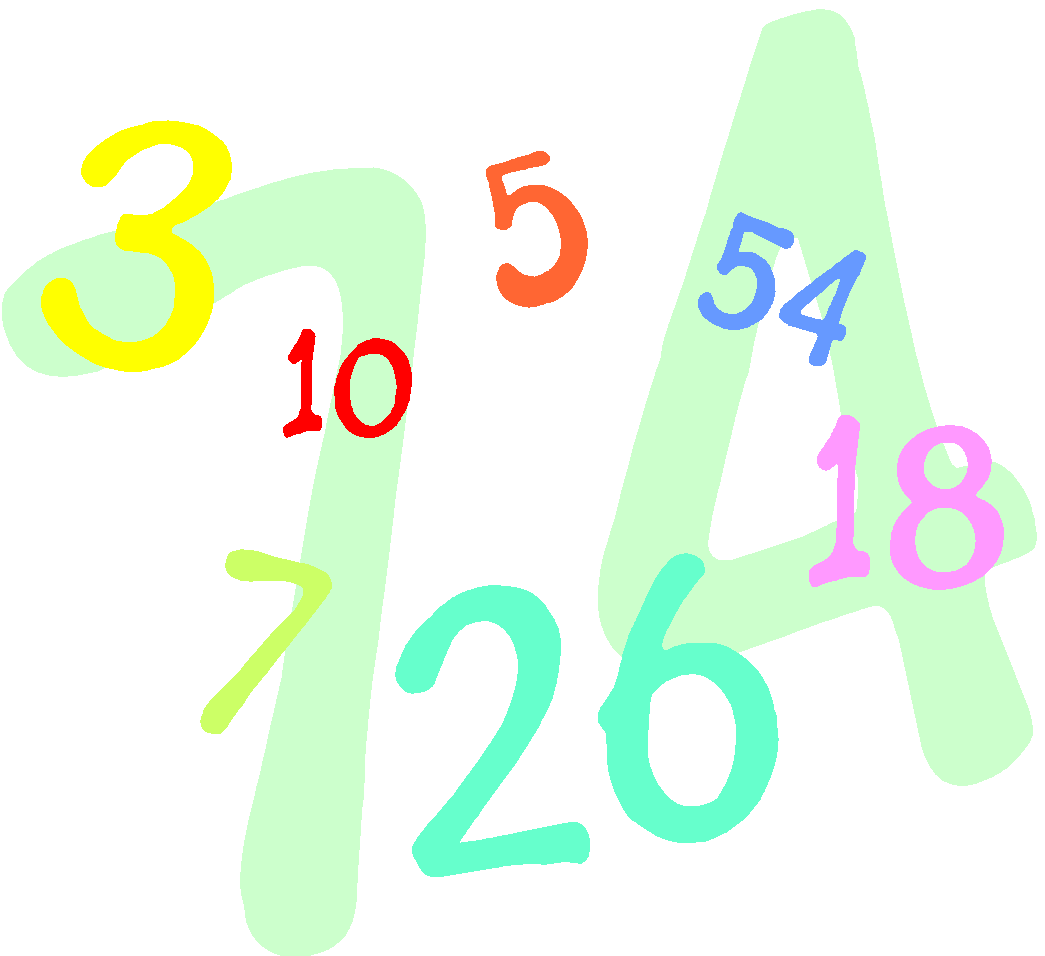 Count to 100 by 1’sCount to 100 by 10’sUnderstanding and identifying a number that is one more and one lessKeeping track of a growing set of objectsCounting forward from a number other than oneMeasuring and comparing the weight and length of objects Things to do at Home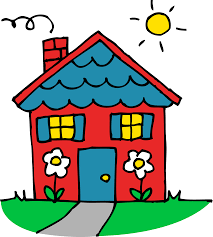 Complete the homework calendar activity each dayREAD and fill in your reading logPractice reading the Kindergarten wordsPractice tying your shoes and zipping your jackets
Important Dates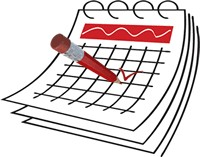 Dec 2.- Holiday Thrift Store 8:30-10:30amDec. 8- Parent meeting 9:30amDec. 22- Pajama DayWinter Break (December 25- January 1)Reminders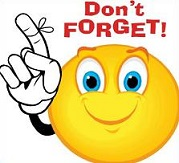 Change of Clothes - Please be sure to send in long-sleeved shirts and pants for your child’s extra clothes bag at school. Many students still have shorts in their cubbies. We don’t want anyone getting sick!RemindersChange of Clothes - Please be sure to send in long-sleeved shirts and pants for your child’s extra clothes bag at school. Many students still have shorts in their cubbies. We don’t want anyone getting sick!